25η ΠΡΟΣΚΛΗΣΗ ΣΥΓΚΛΗΣΗΣ ΟΙΚΟΝΟΜΙΚΗΣ ΕΠΙΤΡΟΠΗΣΚαλείστε να προσέλθετε σε τακτική συνεδρίαση της Οικονομικής Επιτροπής, που θα διεξαχθεί με τηλεδιάσκεψη μέσω "Cisco Webex", σύμφωνα με το άρθρο 10 της από 11/3/2020 Πράξης Νομοθετικού Περιεχομένου  (μέτρα αποφυγής της διάδοσης του Κορωναϊού Covid 19) και τις υπ’ αριθμ. 18318/13-03-2020, 20930/31-03-2020 και 426/13.11.2020 εγκυκλίους του Υπουργείου Εσωτερικών, την 18η του μηνός Μαΐου έτους 2021, ημέρα Τρίτη και ώρα 12:30 για την συζήτηση και λήψη αποφάσεων στα παρακάτω θέματα της ημερήσιας διάταξης, σύμφωνα με τις σχετικές διατάξεις του άρθρου 75 Ν.3852/10, όπως αντικαταστάθηκε από το άρθρο 77 του Ν.4555/18 και ισχύει :1. Έγκριση παράτασης χρόνου απόδοσης εντάλματος προπληρωμής2. Έγκριση παράτασης χρόνου απόδοσης εντάλματος προπληρωμής3. 5η αναμόρφωση προϋπολογισμού οικονομικού έτους 20214. Τριμηνιαία Έκθεση Εκτέλεσης Προϋπολογισμού Α’ Τριμήνου Οικονομικού έτους 20215. Αποδοχή κατανομής ποσού από Κεντρικούς Αυτοτελείς Πόρους έτους 2021 για την κάλυψη δράσεων Πυροπροστασίας6. Ανακατανομή ποσού 57.000,00€ από Κεντρικούς Αυτοτελείς Πόρους έτους 2020 για κάλυψη δράσεων Πυροπροστασίας7. Τροποποίηση  και συμπλήρωση της αριθμ. 222/2021 Απόφασης Οικονομικής Επιτροπής8. Έγκριση Πρακτικού 5  της  Επιτροπής διενέργειας διαγωνισμού  της προμήθειας με τίτλο  «Προμήθεια  οχημάτων - μηχανημάτων και παρελκόμενων του Δήμου Τρικκαίων», αρ. Πρωτ. Διακήρυξης: 43172/18-12-20209. Έγκριση δικαιολογητικών δαπανών της πάγιας προκαταβολής των Προέδρων των Κοινοτήτων10. Λήψη απόφασης για την απαλλαγή από την υποχρέωση καταβολής  τελών χρήσης  των πολιτιστικών χώρων του Δήμου Τρικκαίων από  ιδιώτες, φορείς, ΝΝΠΔΔ και   ΝΠΙΔ  εξαιτίας της πανδημίας που προκάλεσε ο κορωνοϊός Covid- 1911. Έγκριση των όρων δημοπράτησης για την εκμίσθωση  δημοτικού καταστήματος-κληροδοτήματος Ιωάννη Ματσόπουλου, που βρίσκεται στην οδό Ηρώων Αλβανικού Μετώπου 32, επιφάνειας   ισογείου 61,56 τ.μ, μετά υπογείου επιφάνειας 61,56 τ.μ12. Καθορισμός όρων διακήρυξης ανοικτής ηλεκτρονικής διαγωνιστικής διαδικασίας κάτω των ορίων  για την παροχή υπηρεσιών κοινωνικής μέριμνας  για τη λειτουργία του Ξενώνα Νυχτερινής Φιλοξενίας του Δήμου Τρικκαίων, προϋπ/σμού δαπάνης  74.563,20 €, εκτός του ΦΠΑ13. Έγκριση όρων διακήρυξης  για  μίσθωση ακινήτου για τη στέγαση Γ΄ ΚΑΠΗ και του Βοήθεια  στο  Σπίτι  του Δήμου Τρικκαίων14. Έγκριση πρόσληψης προσωπικού με σχέση εργασίας ιδιωτικού δικαίου ορισμένου χρόνου για την παροχή υπηρεσιών έναντι λοιπών αντικαταβολών15. Έγκριση πρόσληψης προσωπικού με σχέση εργασίας ιδιωτικού δικαίου ορισμένου χρόνου σε υπηρεσίες ανταποδοτικού χαρακτήρα του Δήμου Τρικκαίων16. Συγκρότηση Επιτροπών παραλαβής έργων17. Έγκριση χορήγησης παράτασης προθεσμίας περαίωσης των εργασιών του έργου «ΑΝΑΠΛΑΣΗ ΚΕΝΤΡΙΚΗΣ ΠΛΑΤΕΙΑΣ ΚΟΙΝΟΤΗΤΑΣ ΡΑΞΑΣ»18. Αποδοχή της με αρ.940/09-03-2021 Απόφασης ένταξης της πράξης με τίτλο «ΔΗΜΙΟΥΡΓΙΑ ΕΚΤΕΤΑΜΕΝΟΥ ΔΙΚΤΥΟΥ ΠΟΔΗΛΑΤΟΔΡΟΜΩΝ» (κωδ. ΟΠΣ 5056082) στο Ε.Π «Περιφερειακό Επιχειρησιακό Πρόγραμμα Θεσσαλίας 2014-2020», έγκριση της με αρ. 05/2020 επικαιροποιημένης μελέτης με τίτλο «ΔΗΜΙΟΥΡΓΙΑ ΕΚΤΕΤΑΜΕΝΟΥ ΔΙΚΤΥΟΥ ΠΟΔΗΛΑΤΟΔΡΟΜΩΝ» συνολικού προϋπολογισμού 755.776,80€19. Αποδοχή της υπ’ αρίθμ. 1622/24-04-2021  Απόφασης Ένταξης της Πράξης με τίτλο «ΑΝΑΠΛΑΣΗ ΔΗΜΟΤΙΚΟΥ SKATE PARK ΣΤΟ ΧΩΡΟ ΤΟΥ ΣΤΡΑΤΟΠΕΔΟΥ ΠΑΠΑΣΤΑΘΗ & ΔΗΜΙΟΥΡΓΙΑ ΠΑΡΚΟΥ ΕΝΑΛΛΑΚΤΙΚΩΝ ΔΡΑΣΤΗΡΙΟΤΗΤΩΝ» στο Ε.Π «Περιφερειακό Επιχειρησιακό Πρόγραμμα Θεσσαλίας 2014-2020» και δέσμευση του Δήμου Τρικκαίων για κάλυψη της απαιτούμενης δαπάνης διαμόρφωσης της ευρύτερης περιοχής του γηπέδου20. Αποδοχή της υπ’ αρίθμ. 486/04-02-2021  Απόφασης Ένταξης της Πράξης με τίτλο «ΑΝΑΠΛΑΣΗ ΤΗΣ ΠΛΑΤΕΙΑΣ ΗΡΩΩΝ ΠΟΛΥΤΕΧΝΕΙΟΥ ΚΑΙ ΤΗΣ ΠΛΑΤΕΙΑΣ ΕΘΝΙΚΗΣ ΑΝΤΙΣΤΑΣΗΣ ΤΗΣ ΠΟΛΗΣ ΤΩΝ ΤΡΙΚΑΛΩΝ» στο Ε.Π «Περιφερειακό Επιχειρησιακό Πρόγραμμα Θεσσαλίας 2014-2020»Πίνακας Αποδεκτών	ΚΟΙΝΟΠΟΙΗΣΗ	ΤΑΚΤΙΚΑ ΜΕΛΗ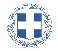 ΕΛΛΗΝΙΚΗ ΔΗΜΟΚΡΑΤΙΑ
ΝΟΜΟΣ ΤΡΙΚΑΛΩΝΔΗΜΟΣ ΤΡΙΚΚΑΙΩΝΔ/ΝΣΗ ΔΙΟΙΚΗΤΙΚΩΝ ΥΠΗΡΕΣΙΩΝΤΜΗΜΑ ΔΙΟΙΚΗΤΙΚΗΣ ΥΠΟΣΤΗΡΙΞΗΣΓραμματεία Οικονομικής ΕπιτροπήςΤρίκαλα, 11 Μαΐου 2021
Αριθ. Πρωτ. : 13938ΠΡΟΣ :  1.Τα μέλη της ΟικονομικήςΕπιτροπής (Πίνακας Αποδεκτών)(σε περίπτωση κωλύματος παρακαλείσθε να ενημερώσετε τον αναπληρωτή σας).Ο Πρόεδρος της Οικονομικής ΕπιτροπήςΔημήτριος ΒασταρούχαςΑντιδήμαρχος Λεβέντη – Καρά Ευθυμία Οικονόμου Ιωάννης Κωτούλας Ιωάννης Παζαϊτης Δημήτριος Αλέστα Σοφία Παππάς Απόστολος Βότσιου – Μακρή Παρασκευή Καϊκης ΓεώργιοςΔήμαρχος & μέλη Εκτελεστικής ΕπιτροπήςΓενικός Γραμματέας  Δ.ΤρικκαίωνΑναπληρωματικά μέλη Ο.Ε. 